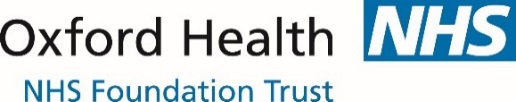 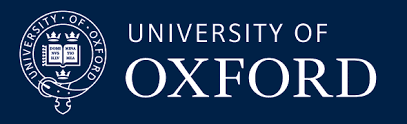 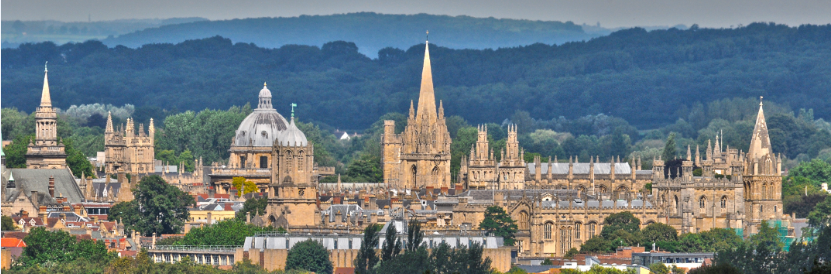 Oxford Institute of Clinical Psychology Training and ResearchIntroduction to Clinical SupervisionThis comprehensive 3-day Introduction to Clinical Supervision is a well-established course, based on national learning outcomes for supervisor training.  Feedback from the previous cohorts has been extremely positive.  This is an exciting opportunity for those eligible to supervise for the first time, or those with some experience of supervision, to participate in a structured course, as part of their CPD.  Those attending and meeting the requirements of the Course will become eligible to apply for inclusion on the British Psychological Society’s Register of Applied Psychology Practice Supervisors (RAPPs).Day 1: Tuesday 10th January 2023, 9:30-16:30Personal goal settingDefinitions, roles & responsibilitiesEthical / legal issuesAdult learning modelsPower, difference & diversityEvidence base for supervisionThe supervisory relationship: getting things off to a good startDay 2: Tuesday 24th January 2023, 9:30-16:30Personal experiences of supervisionSupervising Oxford Doctoral Course trainees & evaluating clinical competenceModels of supervisionPower, difference, and diversity (continued from Day 1)Constructive feedback and challengeEthical issuesSupervision course requirementsPeer supervision groupsDay 3: Tuesday 6th June 2023, 9:30-16:30Models of supervision (continued from Day 2)Models of the supervisory relationshipCurrent research baseManaging difficult issues in supervisionPower, difference, and diversity (continued from Days 1 and 2)Evaluating supervisionRevisiting goalsWho is the Course for?The course is for new supervisors who work in Oxfordshire, Buckinghamshire, Berkshire, and Milton Keynes (the Oxford training course geographical patch) who are planning to supervise a placement from September 2022, or who will be taking some responsibility for supervision (of a trainee or other professional) for the duration of the course.  This includes those with some experience of supervision, who may have attended some supervisor training in the past and would like the opportunity to attend a more comprehensive course and refresh their skills.What’s required?Participants should normally have been qualified for at least a year and must be able to commit to supervise at least from September 2022, and for the duration of the course and be able to attend all 3 workshops.  Participants must also be able to meet with their peer group (small groups of fellow course participants established in day 2 of the course) a minimum of 4 times to review learning and develop skills.  Participants must be willing to tape their supervision sessions for discussion with their peer group, to submit a reflective journal of their learning to the Course and to give a questionnaire measure of the supervisory relationship to their supervisees. Participants must have the support of their manager to participate in the course and to provide placements for trainees.Benefits of the CourseThe course is currently free of charge and will provide a comprehensive introduction to clinical supervision and the development of these skills in a friendly, supportive environment, with opportunities to learn both from members of the Oxford Institute team, and from each other.Those completing the course will be able to provide clinical placements for trainee clinical psychologists and apply for inclusion on the BPS Register of Applied Psychology Practice Supervisors.Apply soon as spaces will be limitedIf you require more information, please contact Ciorsdan Anderson on ciorsdan.anderson@hmc.ox.ac.uk(Booking form on next page)BOOKING FORM I would like to apply for a place on the Introduction to Clinical Supervision Course, am able to attend all 3 days, and will have some responsibility for supervision for the duration of the course.Please return to: oxicptr-placements@hmc.ox.ac.ukIsis Education Centre, Warneford Hospital, Headington, Oxford OX3 7JX Telephone:  01865 226431Name: Job Title:Tel No:Email:Address:Service:I am a new supervisor:I am a new supervisor:Yes  No Yes  No Yes  No Date Qualified:Date Qualified:I have some experience of supervision (please specify):I have some experience of supervision (please specify):